FLARE-12/LEDW5D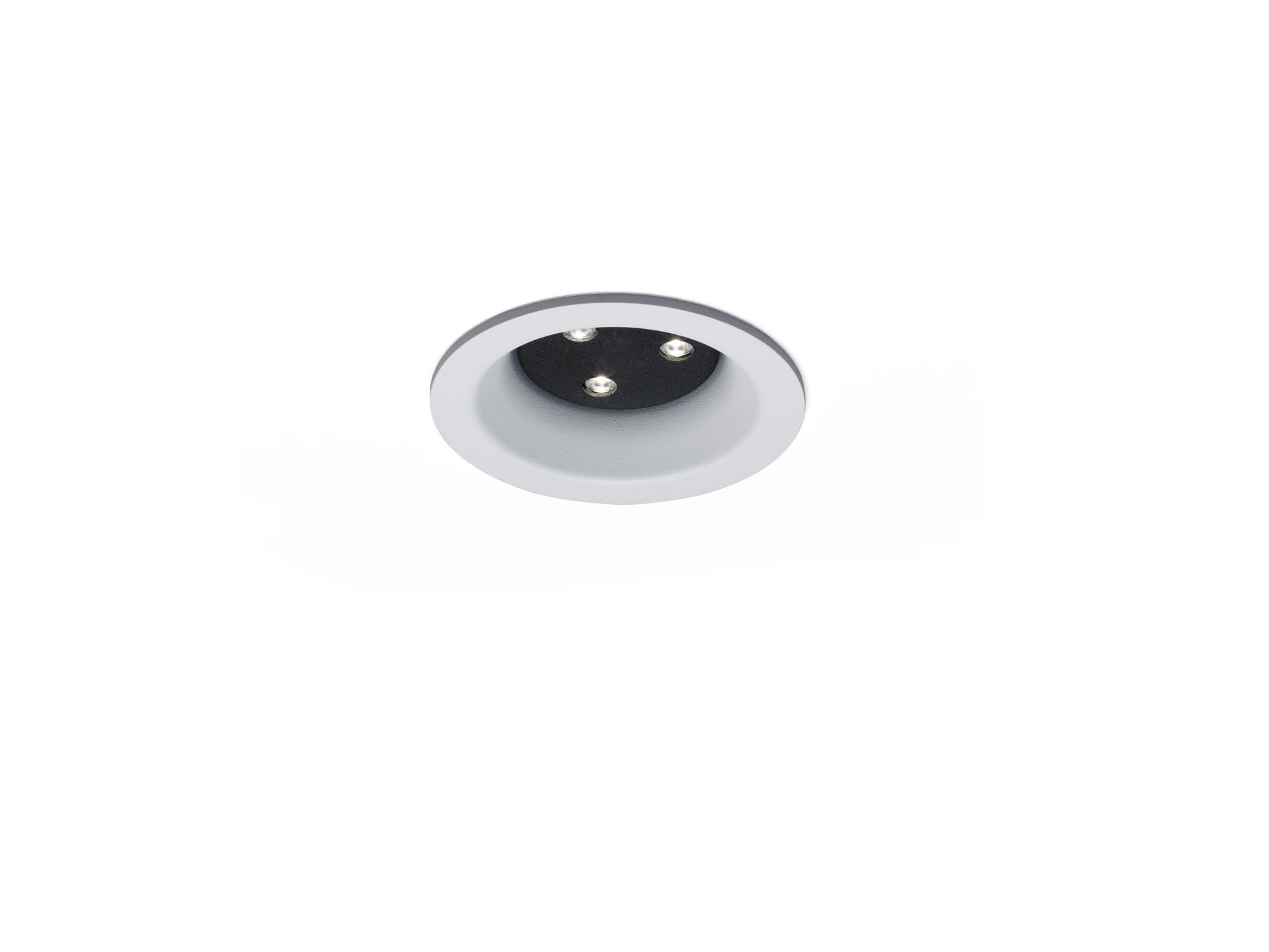 Arkitektuell downlight.LED+LENS™ Flare optik, polycarbonate (PC) lens, fast bredstrålande ljusfördelning.Vit kant (RAL9003) och svart (RAL9005) innerdel; andra färgkombinationer på förfrågan.Dimensioner: Ø 98 mm x 63 mm.Tak utskuren: Ø 81 mm.Ljusflöde: 560 lm, Specifikt ljusutbyte: 93 lm/W.Energiförbrukning: 6.0 W, DALI reglerbar.Frekvens: 50-60Hz AC.Spänning: 110-240V.isoleringsklass: class II.LED med överlägset bibehållningsfaktor; efter 50000 brinntimmar behåller fixturen 98% av sin initiala ljusflöde.Korrelerad färgtemperatura: 3000 K, Färgåtergivning ra: 80.Färgavvikelse tolerans: 3 SDCM.Formsprutad aluminium armaturhus, .IP-klassning: IP20.5 års garanti på armatur och drivenhet.Certifieringar: CE.Armatur med halogenfritt kablage.Armaturen har utvecklats och framställts enligt standard EN 60598-1 i ett företag som är ISO 9001 och ISO 14001-certifierat.